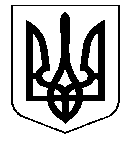 УКРАЇНАНОСІВСЬКА  МІСЬКА  РАДАНОСІВСЬКОГО  РАЙОНУ ЧЕРНІГІВСЬКОЇ  ОБЛАСТІВИКОНАВЧИЙ  КОМІТЕТР І Ш Е Н Н Я31 січня  2019 року	м. Носівка	№ 24Про зміну засновникаюридичної особиУ зв’язку з реорганізацією Іржавецької, Козарівської, Володькодівицької  та Тертишницької сільських рад шляхом приєднання до Носівської міської ради, відповідно до статті  52 Закону України «Про місцеве самоврядування в Україні», частини 3 статті 8 Закону України «Про добровільне об’єднання територіальних громад»,  виконавчий комітет міської ради   в и р і ш и в:1.Погодити зміну засновника Володькодівицької (Червонопартизанської) сільської виборчої комісії Носівського району Чернігівської області (код 34209319), Тертишницької сільської виборчої комісії (код 34209408), Іржавецької сільської виборчої комісії (код 34209303), Козарівської сільської виборчої комісії (код 34209371) на Носівську міську раду Носівського району Чернігівської області.2.Подати даний проект рішення на розгляд постійних комісій та  чергової сесії Носівської міської ради.3. Контроль за виконанням рішення покласти на секретаря міської ради Л. Недолугу.       Міський голова                                                        В. ІГНАТЧЕНКО